Mali sobni ventilator ECA 10-2Jedinica za pakiranje: 1 komAsortiman: 
Broj artikla: 080026Proizvođač: MAICO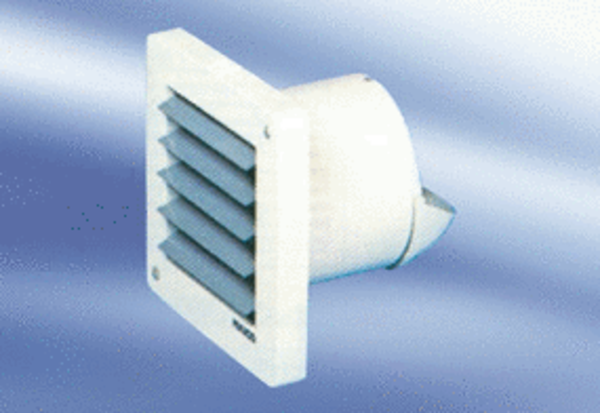 